Build a Biscuit Stable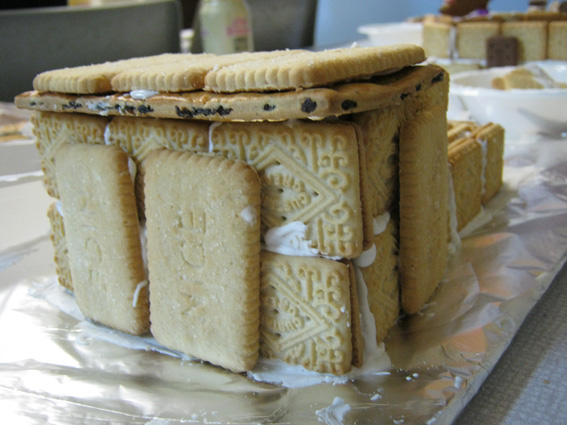 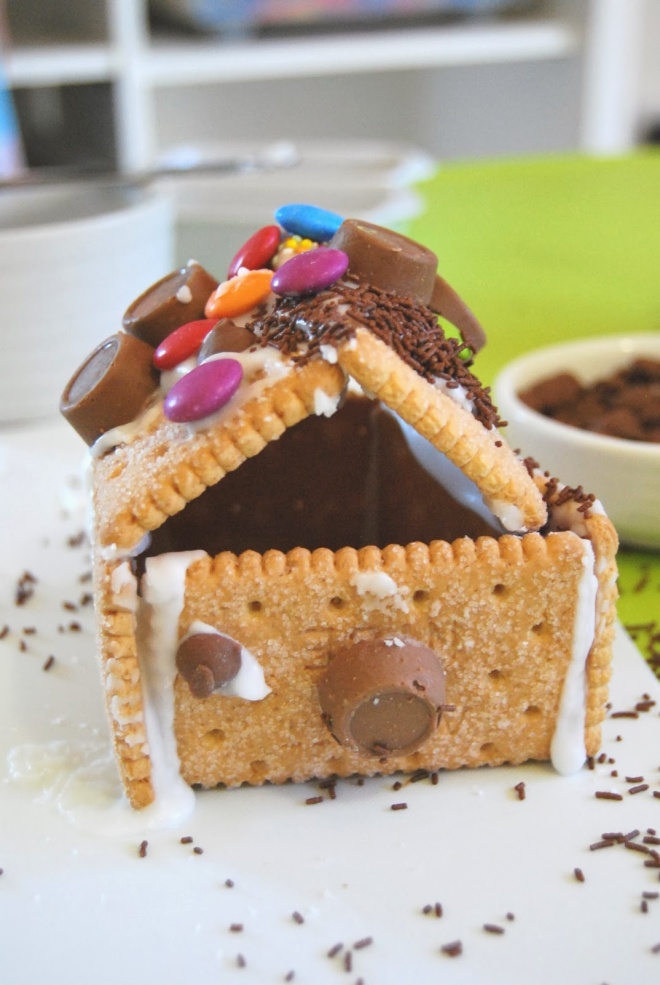 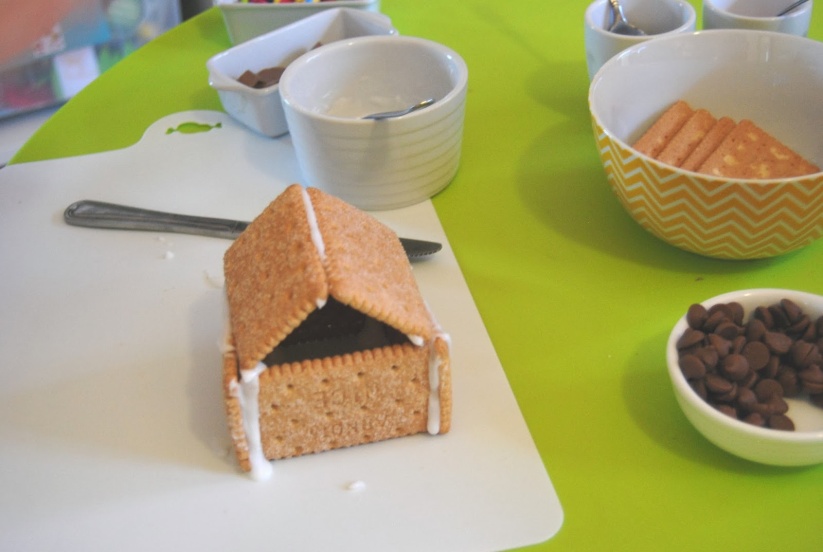 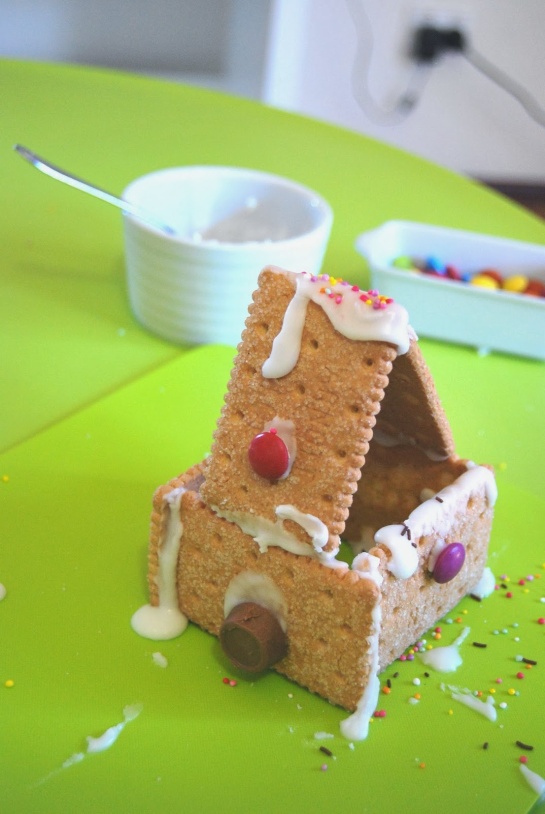 